Paper Folding Flower CD Case Template 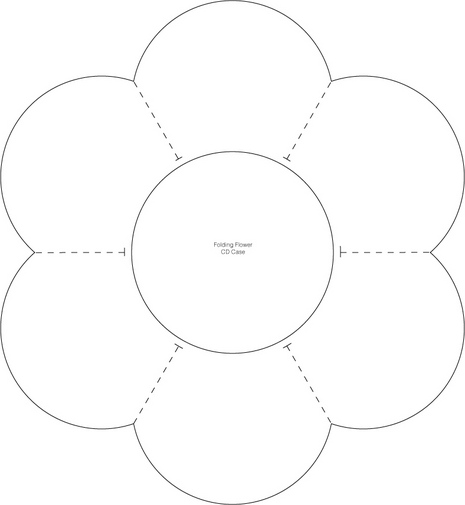 